LAYANAN PENGADAAN SECARA ELEKTRONIK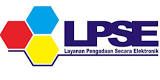 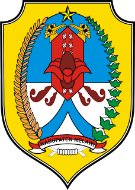 		SEKRETARIAT DAERAH KABUPATEN MELAWIJalan Provinsi Nanga Pinoh - Kota Baru Km. 7Telp. (0568) 22426 Fax. (0568) 22221	Formulir Permohonan Pembuatan Data Akun PA/KPA SiRUPLampiran: SK Pengangkatan Sebagai PA/KPALAYANAN PENGADAAN SECARA ELEKTRONIK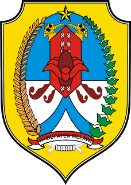 		SEKRETARIAT DAERAH KABUPATEN MELAWIJalan Provinsi Nanga Pinoh - Kota Baru Km. 7Telp. (0568) 22426 Fax. (0568) 22221	Formulir Permohonan Pembuatan/Perubahan Data Akun PPKLampiran:SK Pengangkatan Sebagai PPKSertifikat PBJ	DATA INSTANSI	DATA INSTANSINama InstansiAlamatKode PosTeleponFaxEmailData PA (Pengguna Anggaran)/KPA (Kuasa Pengguna Anggaran)Data PA (Pengguna Anggaran)/KPA (Kuasa Pengguna Anggaran)NamaNIPUser ID(diisi oleh admin)Password Sementara(diisi oleh admin)InstansiAlamat TeleponE-mailPangkatGolonganJabatanNo SKMasa Berlaku SKTanggalPemohonTanda tangan PemohonTanggalAdminTanda tangan Admin	DATA INSTANSI	DATA INSTANSINama InstansiAlamatKode PosTeleponFaxEmailData PPK (sesuai SK Pengangkatan)Data PPK (sesuai SK Pengangkatan)NamaNIPUser ID(diisi oleh admin)Password Sementara(diisi oleh admin)InstansiAlamat TeleponE-mailPangkatGolonganJabatanNo SKMasa Berlaku SKTanggalPemohonTanda tangan PemohonTanggalAdminTanda tangan Admin